« Elle a fait généreusement le sacrifice de sa vie pour l’Eglise, la France, la Congrégation, les prêtres. »« Je voudrais être mère de beaucoup d’âmes, d’âmes de prêtres. » Sa dernière intention.                         4/5 novembre 1948       4 novembre 2018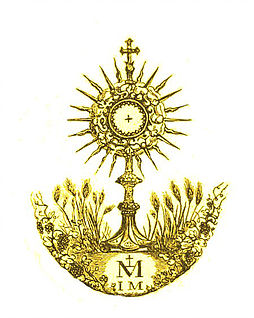 70ème anniversaire du transfert, depuis le cimetière de  La Villeneuve-au-chêne (Aube) à celui de Troyes,des cendres de Sœur Marie de la Présentation, (Jeanne Nys 1905-1940)blessée à mort lors de l’exode, le 14 juin 1940.+A cette occasion, les soeurs Clarisses de l’Adoration perpétuelle, rue Mitantier à Troyes,vous invitent à vous unir à ellesDimanche 4 novembre, à 9 h, lors de la messe conventuelle, avec une mémoire particulière et l’apposition d’une plaque commémorative dans l’oratoire extérieur,suivie d’une halte au cimetière de Troyes devant la concession du monastère.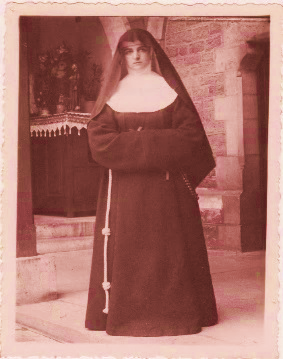 +Monsieur le Maire de La Villeneuve-au-Chêne souhaite prolonger cet hommage :A 15h, dans l’église Saint-Nicolas de ce village,sous la présidence de  Mgr Yves Patenôtre, par la lecture du récit de la mort et de la première sépulture à La Villeneuve de la Sœur  (d’après le livret : « Le tourment divin dans une âme de jeune » du R.P. François de Paule)avec un accompagnement musical au violon par Sœur Marie-Antoinette.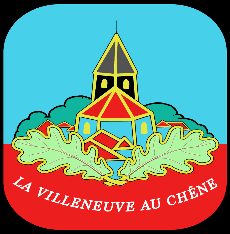 Un partage amical suivra en Mairie